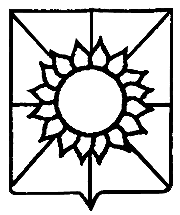 АДМИНИСТРАЦИЯ НОВОБЕРЕЗАНСКОГО СЕЛЬСКОГО ПОСЕЛЕНИЯ КОРЕНОВСКОГО РАЙОНА ПОСТАНОВЛЕНИЕ                 от 20.12.2018                                                                                     № 174поселок НовоберезанскийОб утверждении Порядка подготовки проектов муниципально-частного партнерства, принятия решений ореализации проектов муниципально-частного партнерства, реализации и мониторинга реализации соглашений о муниципально-частном партнерстве на территории Новоберезанского сельского поселения Кореновского районаВ целях реализации Федерального закона  от 13 июля 2015 года                 № 224-ФЗ «О государственно-частном партнерстве, муниципальночастном партнерстве в Российской Федерации и внесении изменений в отдельные законодательные акты Российской Федерации», во исполнение представления 	прокуратуры 	Кореновского 	района 	от 	19.09.2018 № 7-01-2018/6680, администрация Новоберезанского сельского поселения Кореновского района  п о с т а н о в л я е т: Утвердить Порядок подготовки проектов муниципально-частного партнерства, принятия решений о реализации  проектов муниципальночастного партнерства, реализации и мониторинга реализации соглашений о муниципально-частном партнерстве на территории Новоберезанского сельского поселения Кореновского района (прилагается). Постановление вступает в силу после его официального опубликования. Глава  Новоберезанского сельского поселения Кореновского района 	 	 	               В.В. Шевченко                                                                         Приложение  к постановлению администрации Новоберезанского сельского поселения Кореновского района от 20.12.2018  № 174 Порядок  подготовки проектов муниципально-частного партнерства, принятия решений о реализации  проектов муниципально-частного партнерства, реализации и мониторинга  реализации соглашений о муниципально-частном партнерстве на территории Новоберезанского сельского поселения Кореновского района Общие положения Порядок подготовки проектов муниципально-частного партнерства, принятия решений о реализации  проектов муниципальночастного партнерства, реализации и мониторинга  реализации соглашений о муниципально-частном партнерстве на территории Новоберезанского сельского поселения Кореновского района (далее - Порядок) регулирует вопросы взаимодействия органов местного самоуправления Новоберезанского сельского поселения Кореновского района и частных партнеров при подготовке проектов муниципально-частного партнерства, заключении, исполнении и прекращении соглашений о муниципально-частном партнерстве. Основные понятия, используемые в Порядке: муниципально-частное партнерство (далее – МЧП) - юридически оформленное на определенный срок и основанное на объединении ресурсов, распределении рисков сотрудничество публичного партнера, с одной стороны, и частного партнера, с другой стороны, которое осуществляется на основании соглашения о МЧП, заключенного в соответствии с  Федеральным законом  от 13.07.2015г. №224-ФЗ «О государственно-частном партнерстве, муниципально-частном партнерстве в Российской Федерации и внесении изменений в отдельные законодательные акты Российской Федерации» (далее – Федеральный закон №224-ФЗ) и Порядком в целях привлечения в экономику Новоберезанского сельского поселения Кореновского района частных инвестиций, обеспечения органами местного самоуправления Новоберезанского сельского поселения Кореновского района доступности товаров, работ, услуг и повышения их качества; проект МЧП  - проект, планируемый для реализации совместно публичным партнером и частным партнером на принципах  МЧП; соглашение о МЧП - гражданско-правовой договор между публичным партнером и частным партнером, заключенный на срок не менее чем три года на условиях которые установлены Федеральным законом №224-ФЗ и Порядком; публичный партнер  - Журавское сельское поселение Кореновского района, от имени которого выступает  администрация  Новоберезанского сельского поселения Кореновского района (далее - Администрация);  частный партнер - российское юридическое лицо, с которым в соответствии с  Федеральным законом №224-ФЗ заключено или может быть заключено соглашение; уполномоченный орган - орган исполнительной власти субъекта  Российской Федерации, определѐнный высшим исполнительным органом государственной  власти субъекта  Российской Федерации. Разработка и рассмотрение предложений о реализации проектов  муниципально-частного партнерства Инициатором проекта МЧП может выступать публичный партнер или частный партнер. В случае если инициатором проекта МЧП выступает публичный партнер: Администрация обеспечивает разработку предложения о реализации проекта МЧП (далее - предложение о реализации проекта)  в соответствии с требованиями, установленными  частью 3 статьи 8 Федерального закона №224-ФЗ и постановлением Правительства Российской Федерации от 19.12.2015г. №1386  «Об утверждении формы предложения о реализации проекта государственно-частного партнерства или проекта муниципально-частного партнерства, а также требований к сведениям, содержащимся в предложении о реализации проекта государственно-частного партнерства или проекта муниципально-частного партнерства». Глава Новоберезанского сельского поселения Кореновского района (далее Глава) в соответствии со статьей 18 Федерального закона №224-ФЗ направляет 	предложение 	о 	реализации 	проекта, 	разработанное администрацией,  в уполномоченный орган для проведения оценки эффективности проекта и определения его сравнительного преимущества. В случае если инициатором проекта МЧП выступает частный партнер: 2.3.1.Лицо  которое в соответствии с Федеральным законом              №224-ФЗ может быть частным партнером (далее – частный партнер), вправе обеспечить разработку предложения о реализации проекта  в соответствии с частями 2, 3 и 4 статьи 8 Федерального закона № 224-ФЗ и постановлением Правительства Российской Федерации  от 19.12.2015 года № 1386 «Об утверждении формы предложения о реализации проекта государственно-частного партнерства или проекта муниципально-частного партнерства, а также требований к 	сведениям, содержащимся в предложении о реализации проекта государственно-частного партнерства или проекта муниципально-частного партнерства» и направить предложение о реализации проекта Главе.  До направления частным партнером предложения о реализации проекта  Главе между ними допускается проведение предварительных переговоров, связанных с разработкой предложения о реализации проекта, в порядке предусмотренном приказом Министерства экономического развития Российской Федерации от  20.11.2015г. №864  «Об утверждении порядка проведения предварительных переговоров, связанных с разработкой предложения о реализации проекта государственно-частного партнерства, проекта муниципально-частного партнерства, между публичным партнером и инициатором проекта». Срок рассмотрения предложения частного партнера о реализации проекта  МЧП с принятием решения по результатам рассмотрения предложения о реализации проекта составляет 90 календарных дней. При рассмотрении предложения частного партнера  о реализации проекта  Администрация вправе запросить у частного партнера дополнительные материалы и документы, проводить с частным партнером  переговоры, в том числе в форме совместных совещаний. Переговоры могут быть проведены,  до утверждения  решения по результатам рассмотрения предложения о реализации проекта Главой, в порядке предусмотренном приказом Министерства экономического развития Российской Федерации от  20.11.2015  № 863  «Об утверждении порядка проведения переговоров, связанных с рассмотрением предложения о реализации проекта государственно-частного партнерства, проекта муниципально-частного партнерства, между публичным партнером и инициатором проекта» и оформляются в соответствии  с частью 6 статьи 8 Федерального закона № 224-ФЗ. По результатам рассмотрения предложения частного партнера о реализации проекта Администрация готовит проект одного из следующих решений: 1) о направлении предложения частного партнера о реализации проекта на рассмотрение в уполномоченный орган в целях оценки эффективности и определения его сравнительного преимущества; 2) о невозможности реализации проекта. 2.3.6. Решение по результатам рассмотрения предложения частного партнера о реализации проекта   утверждается Главой.  2.3.7. Решение по результатам рассмотрения предложения частного партнера может быть обжаловано в соответствии с законодательством Российской Федерации. 2.3.8.  Решение о невозможности реализации проекта должно быть мотивированным и принято по основаниям, предусмотренным частью 7 статьи 8 Федерального закона № 224-ФЗ. 2.3.9. В течение десяти дней со дня утверждения решения о направлении предложения частного партнера о реализации проекта на рассмотрение в уполномоченный орган в целях оценки эффективности и определения его сравнительного преимущества, Глава, в соответствии со статьей 18 Федерального закона № 224- ФЗ, направляет в уполномоченный орган  предложение частного партнера о реализации проекта,  также оригиналы протокола предварительных переговоров и (или) переговоров (в случае, если эти переговоры были проведены). 2.3.10. Рассмотрение предложения о реализации проекта в целях оценки эффективности проекта, определения его сравнительного преимущества и утверждение заключения по итогам рассмотрения проводится уполномоченным органом в соответствии со статьей 9 Федерального закона № 224-ФЗ,  постановлением  Правительства Российской Федерации от 30.12.2015г. № 1514 «О порядке проведения уполномоченным органом оценки эффективности проекта государственночастного партнерства, проекта муниципально-частного партнерства и определения их сравнительного преимущества», приказом Министерства экономического развития Российской Федерации от 30.11.2015  № 894 «Об утверждении Методики оценки эффективности проекта государственночастного партнерства, проекта муниципально-частного партнерства и определения их сравнительного преимущества». 2.3.11. В течение десяти дней со дня утверждения одного из решений предусмотренных  п. 2.3.5. Порядка Администрация  направляет данное решение, а также оригиналы протокола предварительных переговоров и (или) переговоров (в случае, если эти переговоры были проведены) инициатору проекта и размещает данное решение, предложение о реализации проекта и указанные протоколы переговоров на официальном сайте Администрации в информационнотелекоммуникационной сети «Интернет» (http://zhuravskaja.ru). Принятие решений  о реализации проектов муниципальночастного партнерства Решение о реализации проекта МЧП принимается Главой в соответствии со статьей 10 Федерального закона  № 224-ФЗ при наличии положительного заключения уполномоченного органа в срок, не превышающий шестидесяти дней со дня  получения положительного заключения. Решение  принимается в форме постановления . На основании решения о реализации проекта МЧП в срок, не превышающий ста восьмидесяти дней со дня принятия данного решения, Администрация обеспечивает организацию и проведение конкурса на право заключения соглашения, в соответствии  со статьями 19-31 Федерального закона № 224-ФЗ за исключением случаев, предусмотренных пунктом 3.3. Порядка. В случае, если решение о реализации проекта МЧП принято на основании предложения о реализации проекта, подготовленного частным партнѐром, Администрация  в срок, не превышающий десяти дней со дня принятия указанного решения, размещает на официальном сайте Российской Федерации в информационно-телекоммуникационной сети «Интернет» для размещения информации о проведении торгов, определенном Правительством Российской Федерации http://www.torgi.gov.ru/ (далее-http://www.torgi.gov.ru/.), и на официальном сайте публичного партнера в информационно-телекоммуникационной сети «Интернет»  http://zhuravskaja.ru.  (далее - http://zhuravskaja.ru) указанное решение в целях принятия заявлений в письменной форме от иных лиц о намерении участвовать в конкурсе на право заключения соглашения на условиях, предусмотренных указанным решением. В случае, если в течение сорока пяти дней со дня размещения решения о реализации проекта на официальном сайте Российской Федерации 	http://www.torgi.gov.ru/ 	в 	информационно-телекоммуникационной сети «Интернет», от иных лиц в администрацию  не поступили заявления в письменной форме о намерении участвовать в конкурсе на право заключения соглашения с приложением выданной банком или иной кредитной организацией независимой гарантии (банковской гарантии) в объеме не менее чем пять процентов прогнозируемого финансирования, либо если такие заявления в письменной форме об этом намерении поступили от лиц, не соответствующих требованиям, предусмотренным частью 8 статьи 5 Федерального закона № 224-ФЗ, Администрация принимает решение о заключении соглашения с инициатором проекта без проведения конкурса и устанавливает срок подписания соглашения. В случае, если в течение сорока пяти дней со дня  размещения решения о реализации проекта на официальном сайте Российской Федерации 	http://www.torgi.gov.ru/ 	в 	информационно-телекоммуникационной сети «Интернет», от иных лиц в Администрацию  поступили заявления в письменной форме о намерении участвовать в конкурсе на право заключения соглашения с приложением выданной банком или иной кредитной организацией независимой гарантии (банковской гарантии) в объеме не менее чем пять процентов прогнозируемого финансирования и хотя бы одно из указанных лиц соответствует требованиям, предусмотренным частью 8 статьи 5 Федерального закона №224-ФЗ, Администрация в срок, не превышающий ста восьмидесяти дней со дня принятия данного решения, обеспечивает организацию и проведение конкурса на право заключения соглашения. 3.4. Форма заявления о намерении участвовать в конкурсе на право заключения соглашения и порядок его направления утверждены постановлением Правительством Российской Федерации от 19.12.2015г. № 1387 «О порядке направления публичному партнеру заявления о намерении участвовать в конкурсе на право заключения соглашения о государственно-частном партнерстве, соглашения о муниципальночастном партнерстве». Заключение, изменение  прекращение соглашений о муниципально-частном партнерстве Администрация  разрабатывает проект соглашения о МЧП с победителем конкурса или с иным лицом, имеющим право на заключение такого соглашения. Проект соглашения  о МЧП разрабатывается  в соответствии с требованиями статьи 12 Федерального закона № 224-ФЗ, решением о реализации проекта, конкурсной документацией и  конкурсным предложением. Администрация в течение пяти дней со дня подписания протокола о результатах проведения конкурса направляет  победителю конкурса или иному лицу, имеющему право на заключение такого соглашения, экземпляр указанного протокола и проект соглашения о МЧП. Соглашение о МЧП должно быть подписано не позднее срока, утвержденного решением о реализации проекта МЧП. В течение пяти дней, со дня подписания, соглашение о МЧП включается  Администрацией в реестр заключенных соглашений о МЧП. Форма реестра приведена в приложении к настоящему Порядку. В соглашение могут быть внесены изменения в соответствии со статьей 13 Федерального закона № 224-ФЗ. Условия соглашения, определенные на основании решения о реализации проекта и конкурсного предложения частного партнера относительно критериев конкурса, могут быть изменены  Главой. Соглашение 	может 	быть 	прекращено 	по 	основания предусмотренным 	законодательством 	Российской 	Федерации, соглашением. 5. Контроль исполнения соглашений о муниципально-частном партнерстве 5.1. Мониторинг реализации соглашений о МЧП  осуществляется администрацией в соответствии с Федеральным законом № 224-ФЗ, приказом Министерства экономического развития Российской Федерации от 27.11.2015 № 888  «Об утверждении порядка мониторинга реализации соглашений о государственно-частном партнерстве, соглашений о  муниципально-частном партнерстве». Представление  результатов мониторинга реализации соглашений о МЧП  осуществляется Администрацией в сроки и по форме установленной уполномоченным органом.Контроль исполнения соглашений о МЧП осуществляется Администрацией в соответствии с Федеральным законом № 224-ФЗ и постановлением  Правительства Российской Федерации от 30.12.2015 года№1490 «Об 	осуществлении 	публичным 	партнером 	контроля 	за исполнением соглашения о государственно-частном партнерстве и соглашения о муниципально-частном партнерстве».Глава  Новоберезанского сельского поселения Кореновского района 	 	 	               В.В. ШевченкоПриложение к Порядку подготовки проектов муниципально-частного партнерства, принятия решений о реализации проектов муниципально-частного партнерства, реализации и мониторинга  реализации соглашений о муниципально-частном партнерстве на территории Новоберезанского сельского поселения Кореновского района Форма реестра  заключенных соглашений  о муниципально-частном партнерстве с участием органов местного самоуправления Новоберезанского сельского поселения Кореновского района Глава  Новоберезанского сельского поселения Кореновского района 	 	 	                            В.В. Шевченко Поря дковы й номер заклю ченно го согла шени я Дата соглаш ения Стороны соглашения Вид объе кта Адрес места располож ения объекта Сроки реализац ии соглаше ния Текущий статус реализа ции соглаше ния Общая стоимость создания объекта, млн.руб. 